SveaReal-kund i Malmö utökar med 2.800kvmLantmännen Maskin utökar till 11.360 kvm i SveaReals fastighet på Bjurögatan 26 i Östra Hamnen i Malmö. Fastigheten är nu fullt uthyrd.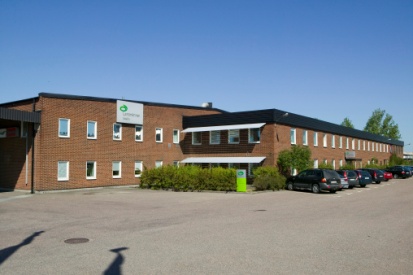 Lantmännen Maskin är hyresgäster i fastigheten sedan länge och hyr sedan tidigare 8.500 kvm lager. Det nya avtalet är på ytterligare 2.800 kvm lager. Samtidigt förlänger man hela hyresavtalet till 2020-02-06.- Det känns alltid bra när man fyller upp fastigheterna till 100%. Våra förvaltare fokuserar mycket på våra kunder och deras behov och det är ju ett gott betyg på deras arbete när en kund väljer att växa i våra fastigheter, säger Peter Olsson, marknadsområdeschef Syd.

För vidare frågor kontakta Peter Olsson, marknadsområdeschef Syd, 040-10 77 56 eller SveaReals VD Claes Malmkvist, 031-63 65 90.PRESSRELEASEGöteborg den 6 december 2013